Best Teaching Practice:  Appointment Clock PartnersObjective:  Provides multiple opportunities for movement and pairing by creating different sets of partners. Instructions:  Please make appointments with twelve different people from outside of your own department.  Make sure you schedule each other at the same time.  That is, your name is on their clock and their name is on your clock at the same time.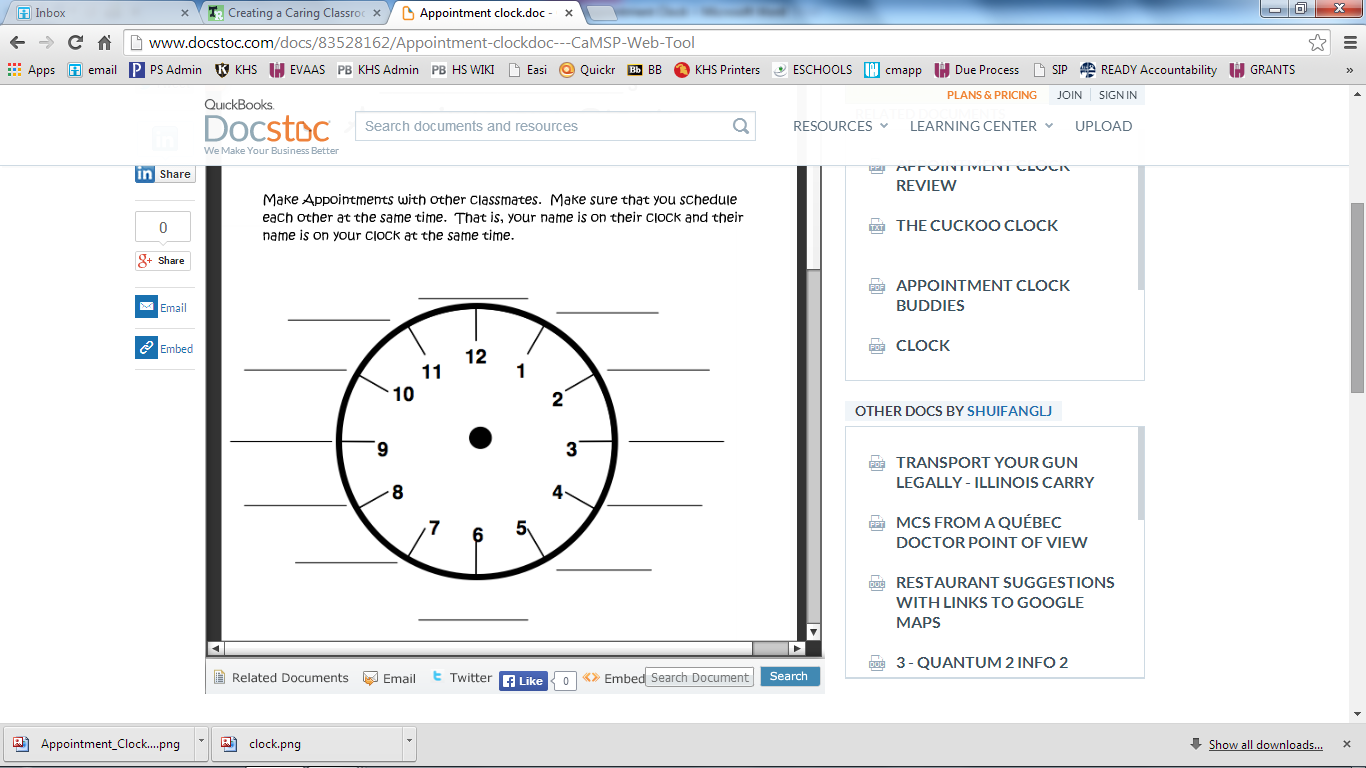 